Tento projekt je spolufinancován Evropskou unií prostřednictvím OP Rybářství 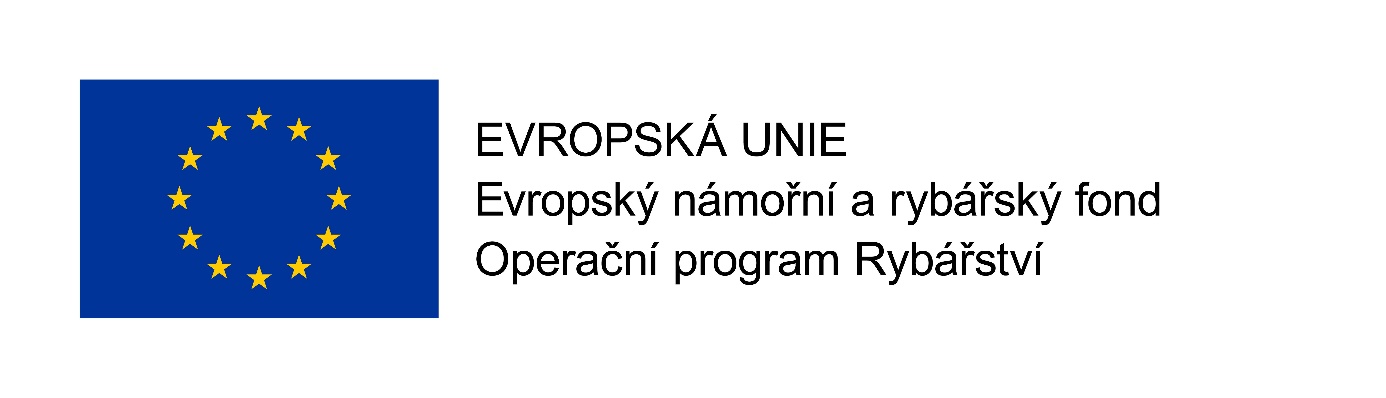 Název projektu: 		Pořízení nových technologiíRegistrační číslo projektu: 	CZ.10.3.107/3.2/0.0/16_006/0001157Jméno žadatele:		KIMBEX, s.r.o.Převažující cíl projektu: 	Investice, modernizace a inovace zpracovatelských kapacitOpatření:  			3.2 Sledovatelnost produktůPopis projektu, cíle a výsledky:                     Cílem projektu je zvýšení produktivity práce a zvýšení efektivnosti podnikatelské činnosti prostřednictvím pořízení nových inovovaných zařízení určených k balení, vážení a označování výrobků. Pořízením nových technologií dojde ke zlepšení standardů práce a bude zajištěn nepřetržitý chod všech procesů týkajících se balení, vážení a označování výrobků, který neovlivní konkurenceschopnost podniku. Pořízení velmi přesných a moderních technologií významným způsobem přispěje také zvýšení hygienických standardů.V rámci projektu bude pořízeno celkem 13 ks nových technologií: 5 ks dvou-komorových vakuových baliček, 1 ks páskovací-etiketovací zařízení 1 ks plošinová paletová nerezová váha, 2 ks plošinových nerezových vah, 1 ks vážícího a etiketovacího zařízení včetně SW3 ks tiskáren etiket.